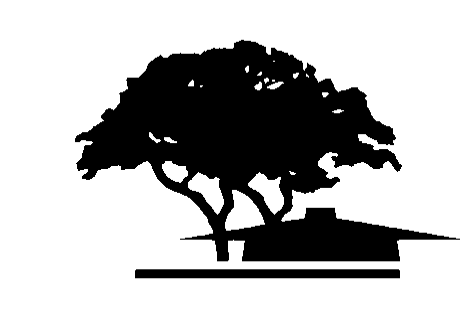 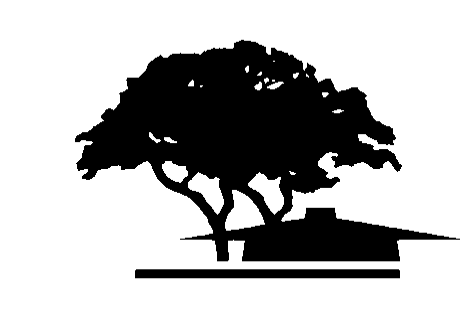 LOCATION:		Room 6501TIME:			1:30 – 3:00PM  ITEMSTIMETOPICSLEADERSEXPECTED OUTCOME11:30-1:35Minutes—12/12/2017TrichairsApproval21:35-1:40AnnouncementsStarerDiscussion31:40-2:10Learning Communities UpdateLy, LC FacultyDiscussion42:10-2:40Integrated Plan, Governance, Guided Pathways, SEW BudgetLaManqueDiscussion52:40-3:00 Student Affairs & EquityBogelDiscussion